В рамках ППМИ 2023 в  с.Охлебинино  Иглинского района состоялась ярмарка в поддержку  конкурса. Ежегодно сельчане нашего села организовывают ярмарки а поддержку данной программы. В этом год у они также решили не оставаться в стороне. Такие мероприятия  не только объединяют жителей, но и помогают в реализации проекта по программе поддержки местных инициатив.В морозный ноябрьский день охлебининцы организовали игры и конкурсы для детей, принесли на продажу выпечку, соленья, копчения, Вся продукция с личных подсобных хозяйств.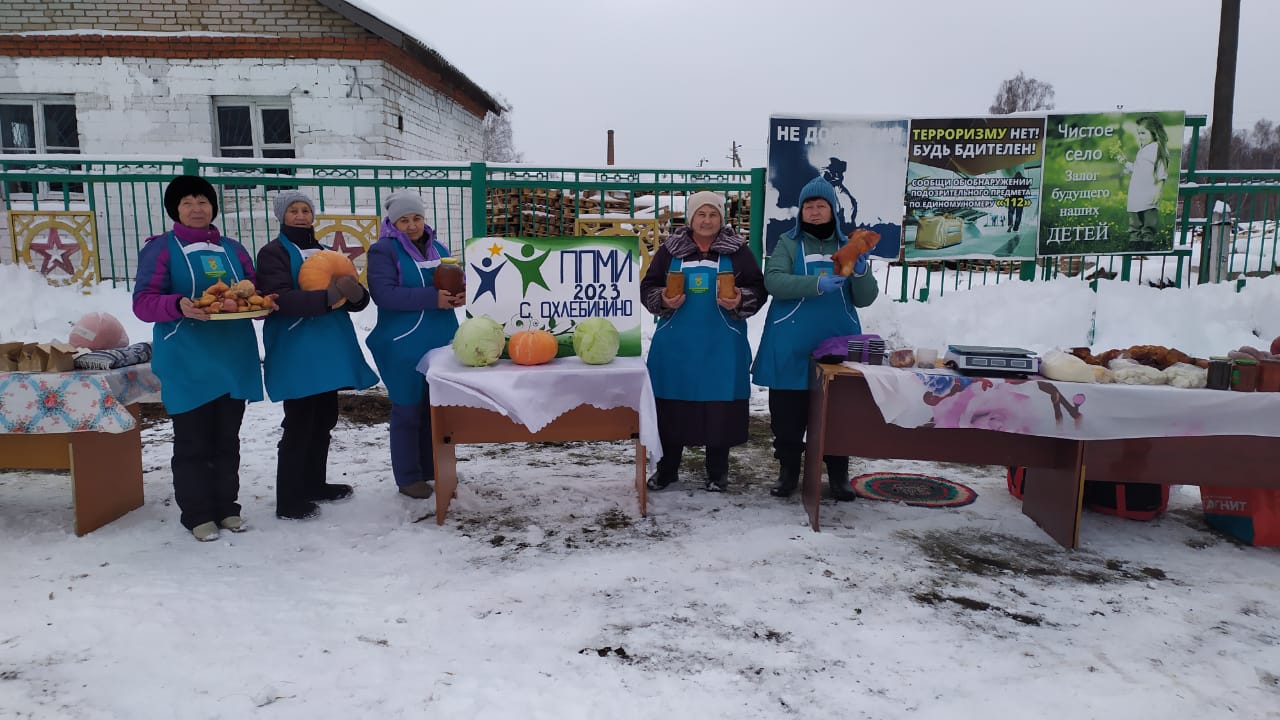 